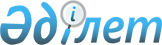 Об утверждении Государственного норматива по разработке, согласованию, утверждению и содержанию технологических карт в строительствеПриказ Председателя Комитета по делам строительства, жилищно-коммунального хозяйства и управления земельными ресурсами Министерства национальной экономики Республики Казахстан от 23 декабря 2015 года № 413-нқ. Зарегистрирован в Министерстве юстиции Республики Казахстан 21 января 2016 года № 12900.
      В соответствии с подпунктом 489) абзаца три пункта 16 Положения о Министерстве индустрии и инфраструктурного развития Республики Казахстан, утвержденного постановлением Правительства Республики Казахстан от 29 декабря 2018 года № 936, подпунктом 46) пункта 14 Положения республиканского государственного учреждения "Комитет по делам строительства и жилищно-коммунального хозяйства Министерства индустрии и инфраструктурного развития Республики Казахстан", утвержденного приказом Министра индустрии и инфраструктурного развития Республики Казахстан от 30 января 2019 года № 55, ПРИКАЗЫВАЮ:
      Сноска. Преамбула в редакции приказа Председателя Комитета по делам строительства и жилищно-коммунального хозяйства Министерства индустрии и инфраструктурного развития РК от 06.11.2019 № 177-нқ (вводится в действие по истечении десяти календарных дней после дня его первого официального опубликования).


      1. Утвердить прилагаемый Государственный норматив по разработке, согласованию, утверждению и содержанию технологических карт в строительстве.
      2. Управлению сметных норм в строительстве Комитета по делам строительства, жилищно-коммунального хозяйства и управления земельными ресурсами обеспечить в установленном законодательством порядке:
      1) государственную регистрацию настоящего приказа в Министерстве юстиции Республики Казахстан;
      2) в течение десяти календарных дней после государственной регистрации настоящего приказа его направление на официальное опубликование в периодических печатных изданиях и в информационно-правовой системе "Әділет";
      3) размещение настоящего приказа на официальном интернет-ресурсе Комитета по делам строительства, жилищно-коммунального хозяйства и управления земельными ресурсами Министерства национальной экономики Республики Казахстан.
      3. Контроль за исполнением настоящего приказа оставляю за собой.
      4. Настоящий приказ вводится в действие по истечению десяти календарных дней после дня его первого официального опубликования.
      Утвержден                     
      приказом Председателя Комитета         
      по делам строительства,            
      жилищно-коммунального хозяйства        
      и управления земельными ресурсами       
      Министерства национальной экономики       
      Республики Казахстан              
      от 23 декабря 2015 года № 413-нқ          Государственный норматив по разработке, согласованию, утверждению и содержанию технологических карт в строительстве Глава 1. Общие положения
      Сноска. Заголовок главы 1 в редакции приказа Председателя Комитета по делам строительства и жилищно-коммунального хозяйства Министерства индустрии и инфраструктурного развития РК от 06.11.2019 № 177-нқ (вводится в действие по истечении десяти календарных дней после дня его первого официального опубликования).
      1. Технологическая карта наряду с проектом организации строительства и проектом производства работ является основным организационно-технологическим документом в строительстве.
      2. В настоящем Государственном нормативе используются следующие основные понятия:
      1) проект производства работ (ППР) - организационно-технологический документ, разрабатываемый для реализации проекта и рабочего проекта и определяющий технологии строительных работ (технологические процессы и операции), качество их выполнения, сроки, ресурсы и мероприятия по безопасности;
      2) проект организации строительства (ПОС) - организационный документ, разрабатываемый в составе проекта и определяющий объемы, сроки строительства, потребность в ресурсах и общую технологию строительных работ;
      3) уполномоченный орган по делам архитектуры, градостроительства и строительства – центральный государственный орган, осуществляющий руководство в сфере государственного управления архитектурной, градостроительной и строительной деятельностью;
      4) технико-нормировочная карта – документ, разрабатываемый для цели переработки (корректировки) действующих сметных норм, содержащий состав операций, калькуляции затрат труда, средств механизации и расхода материальных ресурсов;
      5) технологическая карта - нормативно-технический документ, регламентирующий порядок выполнения технологического процесса отдельного вида строительно-монтажных работ, включая специальные, и содержащий состав операций, средства механизации, расход ресурсов, требования к качеству и мероприятия по безопасности работ, который используется в качестве исходного документа для разработки сметных нормативов при наличии в нем раздела "Калькуляция затрат труда" и расхода материалов;
      6) заказчик технологических карт (далее Заказчик) - юридическое или физическое лицо независимо от формы собственности, заинтересованное в разработке технологических карт на процессы строительного производства, по заданию которого разрабатывается технологическая карта;
      7) технологическая операция (часть технологического процесса) - совокупность технологических проходов и приемов, обеспечивающих получение строительной продукции;
      8) технологический процесс (часть технологии строительных работ) - совокупность технологических операций, выполняемых для получения строительной продукции в заданном объеме, установленного качества и в определенные сроки.
      3. Технологическая карта разрабатывается для обеспечения строительства рациональными решениями по организации, технологии и механизации строительно-монтажных работ, способствующими повышению производительности труда в строительстве и качества строительно-монтажных работ с соблюдением требований охраны труда и окружающей среды при производстве работ.
      Технологическая карта содержит комплекс мероприятий по организации труда с наиболее эффективным использованием современных средств механизации, технологической оснастки, инструмента, инвентаря и приспособлений, материально-технических ресурсов.
      4. Технологические карты составляются для использования:
      на выполнение отдельных видов работ - геодезических, земляных, свайных, каменных, монтажных, бетонных, кровельных, устройства полов, санитарно-технических, отделочных и других видов строительных работ;
      в составе проекта производства работ - на возведение здания, сооружения или их части (узла).
      5. В технологической карте приводятся состав и последовательность технологических операций строительного процесса, состав и количество строительных машин и оборудования, технологической оснастки, инструмента и приспособлений, определяется расход материально-технических ресурсов, устанавливаются требования к качеству и приемке работ, предусматриваются мероприятия по охране труда, безопасности и охране окружающей среды.
      6. Материально-технические ресурсы, затраты труда и машинного времени приводятся в технологических картах на технологический процесс и его операции, на весь объем работ или укрупненные измерители конечной продукции.
      7. Нормативной базой для разработки технологических карт являются действующие государственные стандарты, строительные нормы и правила, другие нормативно-технические документы, а также хронометраж или фотография рабочего дня. Глава 2. Требования к содержанию технологических карт
      Сноска. Заголовок главы 2 в редакции приказа Председателя Комитета по делам строительства и жилищно-коммунального хозяйства Министерства индустрии и инфраструктурного развития РК от 06.11.2019 № 177-нқ (вводится в действие по истечении десяти календарных дней после дня его первого официального опубликования).
      8. Технологические карты содержат следующие разделы:
      общие положения;
      область применения;
      нормативные ссылки;
      характеристики основных применяемых материалов и изделий;
      организация и технология производства работ;
      материально-технические ресурсы;
      требования к качеству работ;
      техника безопасности и охрана труда.
      В случае, если техническим заданием Заказчика предусматривается разработка норм затрат труда и ресурсов в технологических картах разрабатывается раздел "Калькуляция затрат труда". При этом потребность в материально-технических ресурсах приводится в разделе "Материально-технические ресурсы".
      Состав разделов указывается на отдельном листе технологической карты под наименованием "Содержание".
      9. В разделе "Общие положения" указывается назначение и наименование технологического процесса, типа (вида) здания (сооружения), конструктивного элемента или части здания, для которых разрабатывается данная технологическая карта.
      10. Раздел "Область применения" включает: наименование технологического процесса, наименование конструктивного элемента или части здания, сооружения, для которых разрабатывается данная технологическая карта, условия и особенности производства работ, в том числе температурные, влажностные, метеорологические, состав работ, режим труда, рекомендации по применению технологической карты.
      11. Раздел "Нормативные ссылки" содержит обозначение и наименование нормативных и других документов (норм, правил, стандартов), на которые даны ссылки в технологической карте.
      12. Раздел "Характеристики основных применяемых материалов и изделий" включает: наименование и обозначения строительных материалов и изделий; наименование и обозначения документов стандартизации и сертификации (ГОСТ, СТ РК, сертификаты соответствия), по которым они производятся, ссылки на торговые марки, знаки производителей продукции.
      Во всех технологических картах приводятся требования к транспортированию, складированию и хранению материалов и изделий, с указанием схем строповки и складирования.
      13. Раздел "Организация и технология производства работ" подразделяется на подготовительные, основные, вспомогательные и заключительные работы.
      Раздел содержит:
      требования к качеству и законченности ранее выполненных (предшествующих) работ;
      требования к качеству и законченности подготовительных работ, порядок их проведения;
      схемы организации рабочих мест при выполнении технологических операций;
      описание технологической последовательности выполнения работ;
      указания по продолжительности хранения и запасу материалов и изделий в рабочей зоне;
      наименование технологических операций, их описание и последовательность выполнения с указанием применяемых средств технологического обеспечения (технологической оснастки, инструмента, инвентаря и приспособлений), машин, механизмов, оборудования и исполнителей (специальность, разряд, состав звена);
      указанию по производству работ и их особенности в зимний период времени.
      Наименование технологических операций, их описание и последовательность выполнения оформляют в виде операционной карты по форме, приведенной в приложении 1 к настоящему Государственному нормативу.
      14. Раздел "Потребность в материально-технических ресурсах" включает:
      ведомость потребности в материалах и изделиях, используемых при производстве работ, по форме, приведенной в приложении 2 к настоящему Государственному нормативу;
      перечень машин, механизмов, оборудования, технологической оснастки, инструмента, инвентаря и приспособлений, по форме, приведенной в приложении 3 к настоящему Государственному нормативу.
      Количество и номенклатуру материалов, изделий и оборудования определяют по рабочим чертежам, спецификациям или по физическим объемам работ и нормам расхода ресурсов, устанавливаемым на основе производственных норм или нормирования расхода ресурсов.
      Количество и типы средств технологического обеспечения, машин, механизмов и оборудования определяют по принятой в технологической карте схеме организации работ в соответствии с объемами работ, сроками их выполнения, количеством смен и ППР.
      15. Раздел "Требования к качеству работ" содержит методы и средства контроля при производстве и приемке строительно-монтажных работ:
      входной контроль поступающей продукции;
      операционный контроль на стадиях выполнения технологических операций;
      приемочный контроль выполненных работ.
      Для всех видов контроля указываются:
      контролируемые показатели;
      место контроля;
      объем контроля;
      периодичность контроля;
      метод контроля и обозначение нормативного документа;
      средства измерений и испытательное оборудование, марка (тип), технические характеристики (диапазон измерения, цена деления, класс точности и так далее);
      исполнитель контроля (отдел, служба, специалист);
      документ, в котором регистрируются результаты контроля (журналы работ, акты освидетельствования скрытых работ, протоколы испытаний и другие виды документов).
      Карту контроля технологических процессов оформляют по форме, приведенной в приложении 4 к настоящему Государственному нормативу.
      16. Раздел "Техника безопасности и охрана труда" включает описание безопасных методов выполнения технологических операций для всех рабочих мест, в том числе:
      решения по охране труда и технике безопасности;
      схемы безопасной организации рабочих мест с указанием ограждений опасных зон, предупреждающих надписей и знаков, способов освещения рабочих мест;
      правила безопасной эксплуатации средств технологического обеспечения, машин, механизмов и оборудования;
      применяемые средства индивидуальной защиты и указания по их использованию;
      правила безопасного выполнения сварочных работ и работ, связанных с использованием открытого пламени;
      экологические требования к производству работ (условия сбора и удаления отходов, ограничение уровня шума, концентрации вредных веществ, пыли в воздухе рабочей зоны).
      Состав и содержание решений по технике безопасности и охране составляются в соответствии с требованиями законодательства в сфере архитектурной, градостроительной и строительной деятельности Республики Казахстан.
      17.  Раздел "Калькуляция затрат труда" содержит таблицы калькуляций затрат труда по форме приложения 5 к настоящему Государственному нормативу.
      Основные операции технологического процесса приводятся в технологической последовательности их выполнения.
      В калькуляцию включаются также технологические операции, выполняемые при подготовительных, вспомогательных и заключительных работах (разгрузка и складирование материалов и изделий в рабочей зоне, подача материалов и изделий к месту укладки или монтажа). Глава 3. Порядок разработки, согласования и утверждения технологических карт
      Сноска. Заголовок главы 3 в редакции приказа Председателя Комитета по делам строительства и жилищно-коммунального хозяйства Министерства индустрии и инфраструктурного развития РК от 06.11.2019 № 177-нқ (вводится в действие по истечении десяти календарных дней после дня его первого официального опубликования).
      18. Технологическая карта разрабатывается проектно-технологической организацией по заказу Заказчика, а также строительными подрядными организациями.
      19. Разработка технологических карт осуществляется по договору на их выполнение между Заказчиком и Разработчиком. При заключении договора Заказчик утверждает краткое техническое задание (техническую спецификацию) на разработку нормативно-технического документа, в котором указывает основные цели и задачи разработки, этапы работы и сроки их выполнения, а также организации, которым документ необходимо направить на отзыв и согласование.
      Разработка технологической карты организуется основным разработчиком и соисполнителями в согласованном между ними порядке, обеспечивающем качественную подготовку нормативно-технического документа в сроки, установленные договором.
      Организация разработки технологических карт на начальном этапе включает в себя сбор и анализ исходной документации (технической, технологической).
      20. Разработка технологических карт осуществляется при условии оптимального выбора решений по следующим факторам:
      технология производства и организация работ;
      охрана труда, экологическая и пожарная безопасность;
      состав средств технологического обеспечения и материально-технических ресурсов.
      21. Технологические карты согласовываются с заинтересованными государственными органами в соответствии c законодательством Республики Казахстан в сфере архитектурной, градостроительной и строительной деятельности.
      22. Технологические карты утверждаются и вводятся в действие Заказчиком в порядке установленном уполномоченным государственным органом по делам архитектуры, градостроительства и строительства.
      23. Издание и распространение технологических карт осуществляет Заказчик или, по его поручению, другая организация на основании договора с Заказчиком.
      Издание и распространение технологических карт, собственником которых является уполномоченный государственный орган по делам архитектуры, градостроительства и строительства, осуществляется в соответствии c законодательством Республики Казахстан в сфере архитектурной, градостроительной и строительной деятельности. Глава 4. Порядок внесения изменений и дополнений в технологические карты
      Сноска. Заголовок главы 4 в редакции приказа Председателя Комитета по делам строительства и жилищно-коммунального хозяйства Министерства индустрии и инфраструктурного развития РК от 06.11.2019 № 177-нқ (вводится в действие по истечении десяти календарных дней после дня его первого официального опубликования).
      24. Установленный срок действия технологической карты – 5 лет.
      По истечении срока действия технологической карты Заказчик совместно с организацией-разработчиком принимает решение о продлении срока действия, корректировки или изъятии технологической карты из обращения.
      25. При продлении срока действия технологической карты организация-разработчик производит корректировку технологических карт (вносятся изменения и дополнения при их наличии), а также производится их актуализация в части:
      уточнения технологии и объемов работ;
      используемых нормативных документов;
      применяемых средств контроля;
      применяемых средств технологического обеспечения, машин, механизмов и оборудования;
      калькуляции затрат труда и машинного времени;
      мероприятий по технике безопасности и охране труда.
      При этом производится замена устаревших и более не выпускаемых промышленностью машин, оборудования, технологической оснастки, строительных материалов и изделий.
      После корректировки технологических карт организация-разработчик согласовывает ее и предоставляет на утверждение в соответствии с требованиями главы 3 настоящего государственного норматива.
      26. Изменения и дополнения в технологические карты в течение срока их действия согласно требованиям норм действующего законодательства вносит организация-разработчик на основании извещения Заказчику, путем замены листов или введением новых дополнительных листов.
      27. Изъятие технологической карты из обращения происходит путем аннулирования, о чем сообщается организации-разработчику. Информация об изменении или изъятии из обращения технологической карты указывается в информационных изданиях. Глава 5. Правила оформления технологических карт
      Сноска. Заголовок главы 5 в редакции приказа Председателя Комитета по делам строительства и жилищно-коммунального хозяйства Министерства индустрии и инфраструктурного развития РК от 06.11.2019 № 177-нқ (вводится в действие по истечении десяти календарных дней после дня его первого официального опубликования).
      28. Технологическая карта оформляется в соответствии c требованиями установленными законодательством Республики Казахстан в сфере архитектурной, градостроительной и строительной деятельности.
      29. Технологические карты издаются на государственном и русском языках.
      30. Технологическая карта оформляется как издание – компьютерным набором текстового, табличного и графического материала на листах формата А4.
      31. Технологическая карта имеет титульный лист, предисловие, содержание, введение (при необходимости) на оборотной стороне содержания и шмуцтитул с текстом нормативно-технического документа.
      32. Титульный лист технологических карт, утверждаемых уполномоченным государственным органом оформляется в соответствии с приложением 6 к настоящему Государственному нормативу.
      33. Титульный лист технологических карт, утверждаемых строительной подрядной организацией оформляется в соответствии с приложением 7 к настоящему Государственному нормативу.
      Предисловие, содержание, введение и текстовая часть выполняется в соответствии с действующими государственными стандартами.
      34. "Введение" приводят, если существует необходимость обоснования разработки нормативно-технического документа, приведения информации, облегчающей пользователям применение данной технологической карты. =
      "Введение" не содержит требований.
      35. Шмуцтитул технологических карт, утверждаемых уполномоченным государственным органом оформляется в соответствии с приложением 8 к настоящему Государственному нормативу. Глава 6. Разработка, согласование и утверждение технико-нормировочных карт
      Сноска. Заголовок главы 6 в редакции приказа Председателя Комитета по делам строительства и жилищно-коммунального хозяйства Министерства индустрии и инфраструктурного развития РК от 06.11.2019 № 177-нқ (вводится в действие по истечении десяти календарных дней после дня его первого официального опубликования).
      36. Технико-нормировочная карта является вспомогательным нормативно-техническим документом в строительстве, применяемым для обоснования корректировки действующих сметных норм.
      37. Технико-нормировочные карты содержат краткую информацию по следующим разделам:
      организация и технология производства работ;
      характеристики основных применяемых материалов и изделий;
      материально-технические ресурсы;
      калькуляция затрат труда.
      38. Содержание разделов технико-нормировочных карт соответствует требованиям к содержанию аналогичных разделов технологических карт.
      39. Разработка, согласование и утверждение технико-нормировочных карт осуществляется в соответствии с порядком разработки, согласования и утверждения технологических карт в строительстве. 
      форма       Операционная карта
      u1085 а _____________________________________________________
      (наименование работ) 
      форма       ВЕДОМОСТЬ
потребности в материалах и изделиях, используемых при
производстве работ
      форма                   Перечень машин, механизмов, оборудования,
технологической оснастки, инструмента, инвентаря и
приспособлений
      форма                  КАРТА
контроля технологических процессов
      Входной контроль
      Операционный контроль
      Приемочный контроль
      форма                   Калькуляция затрат труда
      форма       Титульный лист Технологических карт, утверждаемых
уполномоченным государственным органом
      форма       Титульный лист Технологических карт, 
утверждаемых строительной подрядной организацией
      (Рекомендуемое)
      Наименование организации-заказчика
      Наименование организации-разработчика
      УТВЕРЖДАЮ
      _______________________
                                                             должность 
      _______________________
                                                          подпись Ф. И. О.
      "____"_______ 20_____г.
      ТЕХНОЛОГИЧЕСКАЯ КАРТА
      на __________________________________________________________
      наименование работ
      Обозначение Технологической карты
      Срок действия с "__"_____ 20__г.
      по "___"_______________ 20___г.
      СОГЛАСОВАНО:   РАЗРАБОТАНО:
      Должности и подписи лиц,   Должности и подписи
      форма       Шмуцтитул Технологических карт, утверждаемых уполномоченным
государственным органом
      _____________________________________________________________________
      УДК      МКС
      Ключевые слова: карта технологическая, операция
      технологическая, разработка, согласование, утверждение.
					© 2012. РГП на ПХВ «Институт законодательства и правовой информации Республики Казахстан» Министерства юстиции Республики Казахстан
				
Председатель
М. ЖайымбетовПриложение 1
к Государственному нормативу
по разработке, согласованию,
утверждению и содержанию
технологических карт в строительстве
Наименование операции
Средства технологического обеспечения 
(технологическая оснастка, инструмент, 
инвентарь, приспособления), машины, 
механизмы, оборудование
Исполнитель
Описание операцииПриложение 2
к Государственному нормативу
по разработке, согласованию,
утверждению и содержанию
технологических карт в строительстве
№ п/п
Наименование материала, изделия
ГОСТ, СТ РК сертификат и другое
Единица измерения
Количество Приложение 3
к Государственному нормативу
по разработке, согласованию,
утверждению и содержанию
технологических карт в строительстве
№ 
п/п
Наименование
Тип, марка
Назначение
Основные технические
характеристики
Количество на звено (бригаду), штукПриложение 4
к Государственному нормативу
по разработке, согласованию,
утверждению и содержанию
технологических карт в строительстве
Объект контроля (технологический процесс)
Контролируемый параметр
Контролируемый параметр
Контролируемый параметр
Место контроля (отбора проб)
Периодичность контроля
Исполнитель контроля или проведения испытаний
Метод контроля, обозначение НТД
Средства измерений, испытаний
Средства измерений, испытаний
Оформление результатов контроля
Объект контроля (технологический процесс)
Наименование
Номинальное значение
Предельное отклонение
Место контроля (отбора проб)
Периодичность контроля
Исполнитель контроля или проведения испытаний
Метод контроля, обозначение НТД
Тип, марка, обозначение НТД
Диапазон измерений, погрешность, 
класс точности
Оформление результатов контроляПриложение 5
к Государственному нормативу
по разработке, согласованию,
утверждению и содержанию
технологических карт в строительстве
№ п/п
Наименование работ
Единица измерения
Объем работ
Норма времени на единицу измерения, чел-ч (маш.-ч)
Затраты труда на объем работ, чел-ч (маш.-ч)Приложение 6
к Государственному нормативу
по разработке, согласованию,
утверждению и содержанию
технологических карт в строительствеПриложение 7
к Государственному нормативу
по разработке, согласованию,
утверждению и содержанию
технологических карт в строительствесогласовавших технологическую карту   разработчиков технологической картыПриложение 8
к Государственному нормативу
по разработке, согласованию,
утверждению и содержанию
технологических карт в строительстве
_____________________________________________
обозначение Технологической карты на государственном и русском языках 
_____________________________________________________________________
    (Технологическая карта) – на государственном и русском языках
_____________________________________________________________________
(наименование Технологической карты на казахском языке/русском языке) 
                            Дата введения __________________________
                                             (год, месяц, число)
ТЕКСТ – на государственном и русском языках 
_____________________________________________________________________
      Издание официальное (на государственном и русском языках)